DENVER UNIT 361 - SUMMER SECTIONAL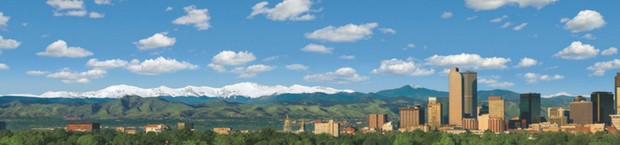 July 9-11, 2021Arapahoe County Fairgrounds, 25690 E. Quincy Ave, Aurora CO 80016
www.denverbridge.orgFRIDAY, JULY 9, 2021			Lunch available for purchase10:00 AM				Beginner Pairs			Single Session10:00 AM & 2:30 PM		Stratified Open Pairs		Single Sessions10:00 AM & 2:30 PM		Bracketed Teams			Double Session10:00 AM & 2:30 PM	Stratified Non-Life Master	Single Sessions
(NLM) PairsSATURDAY, JULY 10, 2021		Lunch available for purchase		10:00 AM				Beginner Pairs			Single Session10:00 AM & 2:30 PM		Stratified Open Pairs		2 Session Event10:00 AM & 2:30 PM		Stratified Open Pairs		Single Sessions10:00 AM & 2:30 PM		Stratified NLM Pairs 		Single SessionsSUNDAY, JULY 11, 2021		Lunch provided with team entry10:00 AM	Bracketed Teams			2 Session Play ThroughBeginner Pairs:	0-20 masterpoints.  No player over 20 masterpoints.All Open and NLM Pairs:	Three stratifications based on average pair masterpoints and attendance at director’s discretion.NLM Pairs:	0-500 masterpoints.  No Life Masters.  No player over 500 masterpoints.Open Pairs:	No masterpoint limit.Bracketed Teams:		Stratified by average masterpoints.  Top three winners in each bracketwill receive overall awards.  Teams play only teams in their bracket.  Brackets may be handicapped.Friday Teams:	Balanced at director’s discretion.Sunday Teams:	7 rounds of 7 boards.  Groups of 8 depending on attendance.Tournament Chair:		Kathleen Kelly		Sectional@DenverBridge.orgPartnerships:			Tom Barrett		Partners@DenverBridge.orgTournament Director:		TBDEntry Fees: $12 per session for active ACBL/ABA members, $120 per Sunday teamFree play for ACBL members with 0-5 masterpoints.  ACBL youth and junior (age 25 and under) discount.Small additional fees for lapsed and non-ACBL members. See our tournament pricing page or a tournament contact.Denver Unit 361 Sanction Number 2107303Scent free event – Please be considerate of your fellow playersNO ALCOHOL CONSUMPTION OR DRUGS ALLOWED